Dierenleven                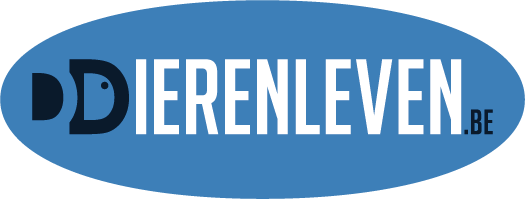 Seringenstraat 13                                Retourformulier
9100 	Sint-Niklaas                                        
België Wilt u één of meerdere producten retourneren?Vul dan dit formulier zo volledig mogelijk in.KlantengegevensNaam:                                                                            Factuurnummer:Adres:                                                                            Plaats:Postcode:                                                                      Rekeningnummer: Telefoonnummer:                                                       E-mail:ArtikelgegevensDatum:                                      Handtekening: Opmerkingen:*Reden retour:A = verkeerd artikel                       C = beschadigd artikel                                                   E = andere redenB = verkeerd aantal                       D = geleverd artikel/aantal wijkt af van de pakbon
Ondernemingsnummer: 0733.842.612                                                              E-mail: info@dierenleven.be
Gsm: 0494/71.91.55                                                                                              Web: www.dierenleven.be*Reden retour A, B, C, D, en E                 Omschrijving artikelAantal